SOLICITUD DE COTIZACIÓN DPYT 23-2022PRESTACIÓN DE SERVICIO PÚBLICO DE TRANSPORTE TERRESTRE AUTOMOTOR ESPECIAL PARA VARIOS PROGRAMAS FINANCIADOS CON RECURSOS FUTIC VIGENCIA 2022PREGUNTAS Y RESPUESTAS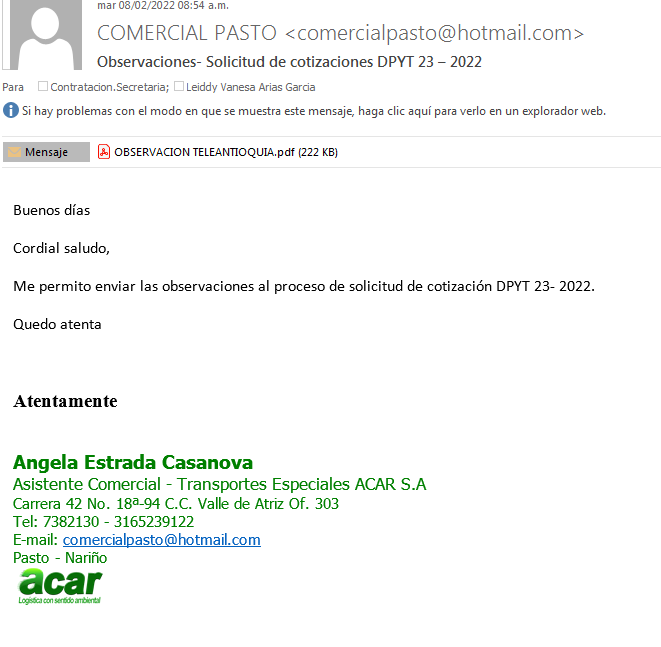 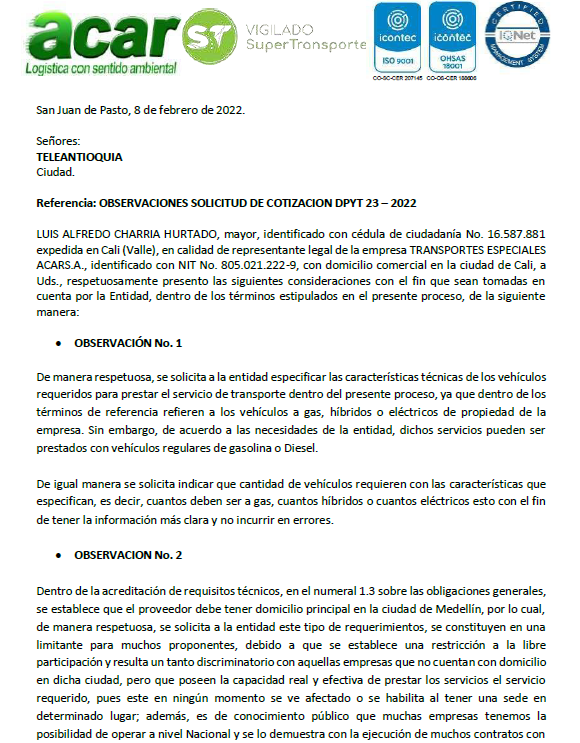 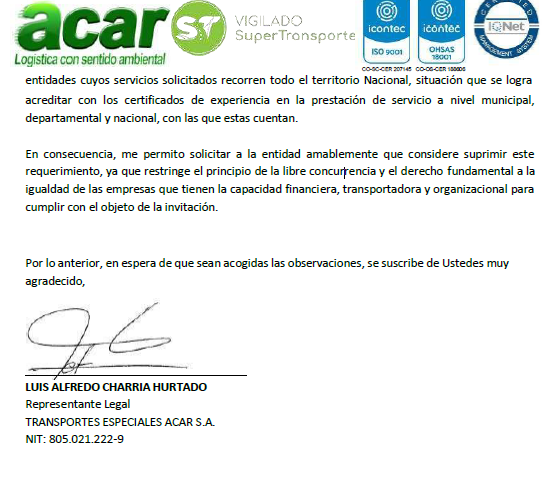 RESPUESTA 1: Los vehículos ofrecidos deberán ser modelos posteriores a 2016.Camioneta o campero 4x4, microbús ejecutivo, bus y furgón (ver formato 2)Solicitamos vehículos amigables con el medio ambiente. Que el proveedor cumpla con este requisito solicitado.No se solicita cantidad mínima ni máxima, vehículos que sean a gas, eléctricos o híbridos de propiedad de la empresaRESPUESTA 2: Se acepta que tenga sede o sucursal demostrable en la ciudad de Medellín.